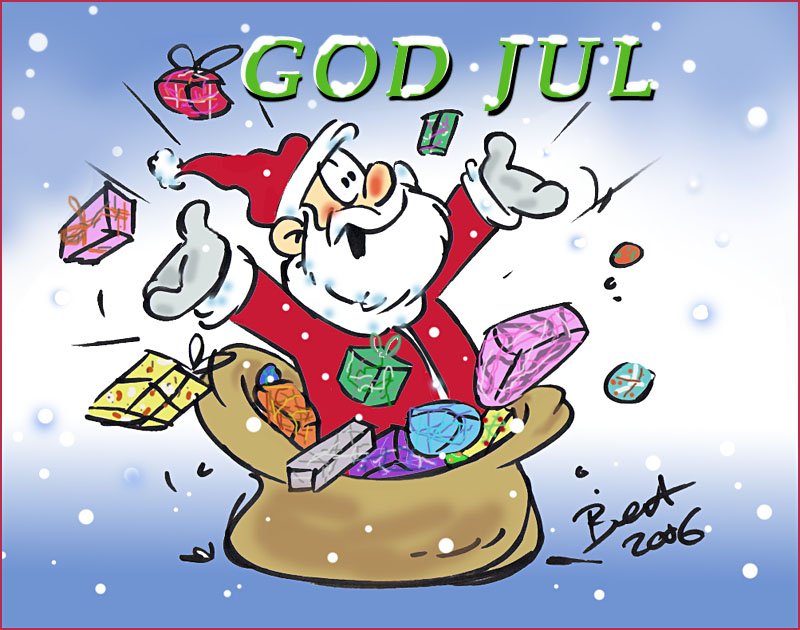 3 klasse klub Julen er over os, så i den anledning inviterer vi til julehygge tirsdag den 5/12.Vi starter kl. ca 14.30 når de sidste er kommet fra Stauning. Vi spiser æbleskiver, hygger og spiller pakkespil.I år skal der medbringes nissehue og ikke andet (INGEN GAVER) det bliver en ny form for pakkespil, VI STÅR FOR GAVEN . Så kan I også tage en slapper.Når klokken bliver 1600, så takker vi af.Vi ser frem til en sjov og hyggelig dag med Jeres børnMvh. 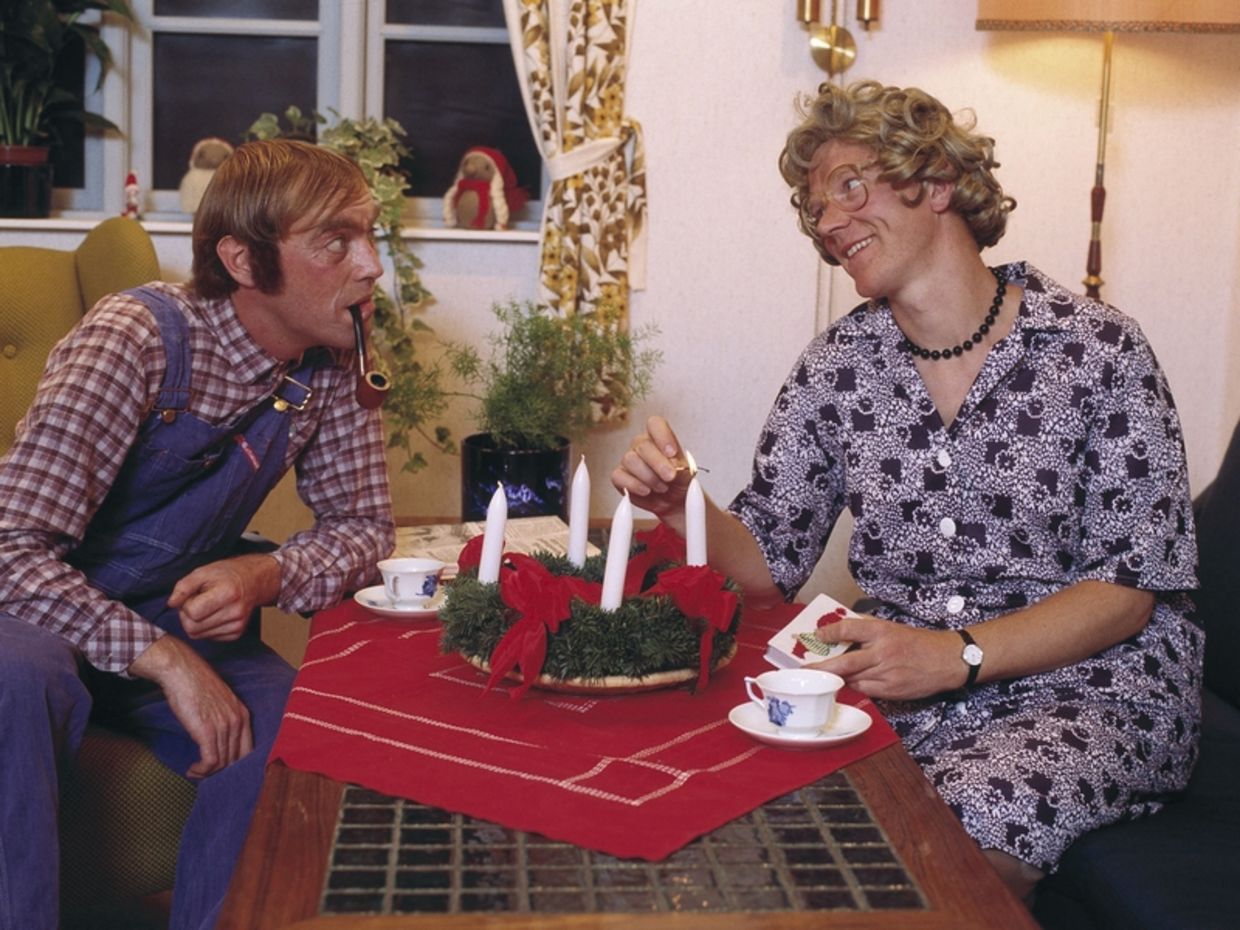 